Galveston Bay Estuary Program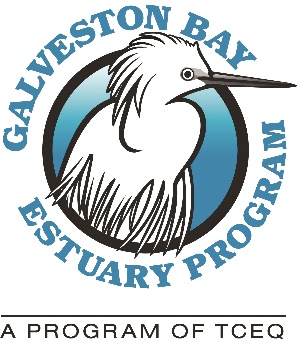 FY 2023 NRU Project ProposalPlease complete the proposal form and submit to the appropriate Subcommittee Coordinator (end of form) by July 21, 2021. No late submittals will be considered for funding.Subcommittee:Project Name:Project Previously Funded by GBEP?		Yes 		No Lead Implementer:Has the interlocal/agency partner agreed to pass-through?	Yes  	No 	N/A [Attach Commitment as an Appendix if Applicable]Amount Requested:Federal  		State 		No Preference Is the project scalable? 	Amount Requested per year (if applicable):Total Project Cost:Leveraging (in-kind and/or cash):Project Duration:Project Urgency:Galveston Bay Plan Actions Implemented:HC-1 		HC-2 		HC-3 		SC-1   		SC-2   		FW-1  		FW-2  		FW-3  Action Plan Outputs Addressed:HC 		SC 		FW 		Other GBP ‘18 Referenceshttps://gbep.texas.gov/ensure-safe-human-and-aquatic-life-use/ https://gbep.texas.gov/protect-and-sustain-living-resources/ https://gbep.texas.gov/engage-communities/ https://gbep.texas.gov/inform-science-based-decision-making/ FY 2022 NRU Subcommittee Identified Priorities (select all that apply):Project Priority Detail:Other Plans Implemented:Does the Project Address Issues/Geographies Related to Environmental Justice or Diversity, Equity, and Inclusion?Yes 		No Objective:Full Project Summary (1,000 words or less):Please Note: Species Monitoring/Research Projects funded through NRU must have a component that directly addresses Actions/Performance Measures of the "Protect and Sustain Living Resources" Action Plans (such as Restoration/Enhancement Project or Plan, Management Recommendations, etc.)	Project Partners:Latitude/Longitude (Optional):Location:[Insert Map Here if Applicable]Supplemental Photos/Graphics (Optional):[Insert Here]Budget Justification and Indirect Cost Agreement[Insert Here or Attach as an Appendix if Applicable]Contact Information:Please Submit Project Proposals (Microsoft Word Only – No PDF’s) by July 21, 2021 to:NRU SubcommitteeLindsey.Lippert@tceq.texas.gov PPE SubcommitteeCynthia.Clevenger@tceq.texas.gov WSQ SubcommitteeChristian.Rines@tceq.texas.gov M&R SubcommitteeKristen.McGovern@tceq.texas.gov#PrioritySummaryHabitat AcquisitionThe continuation of land conservation efforts.Enhancement of Existing or Ongoing Restoration/Conservation EffortsAddressing the needs of completed or ongoing efforts that may need additional maintenance or support. This includes, but is not limited to, issues such as expansion of project footprints, post-construction erosion issues (such as a breach), additional capacity of nesting habitat, and intrusion of invasive species.Benefit to Native Fish and WildlifeProjects should benefit Federal and State Listed Species or Species of Greatest Conservation Need but can also benefit nongame fish and wildlife. Nongame fish and wildlife refers to all animals that have no legal hunting season; species that are not hunted like robins, lizards, armadillos, etc.Brings Funding, Work Leverage, Multiple Goal Benefit to the SubcommitteeEfforts must be made to expand projects beyond the scope of GBEP dollars and promote collaboration and partnerships. Preferred projects should address and cite multiple goals of the "Protect and Sustain Living Resources" Action Plans or other organizations management plans (restoration, enhancement, etc.).Project UrgencyImplementation of project is urgent (now or never). Applicants should state whether project is at risk for development, accelerated loss, loss of other funding or match, etc. along with the timeline for risk.